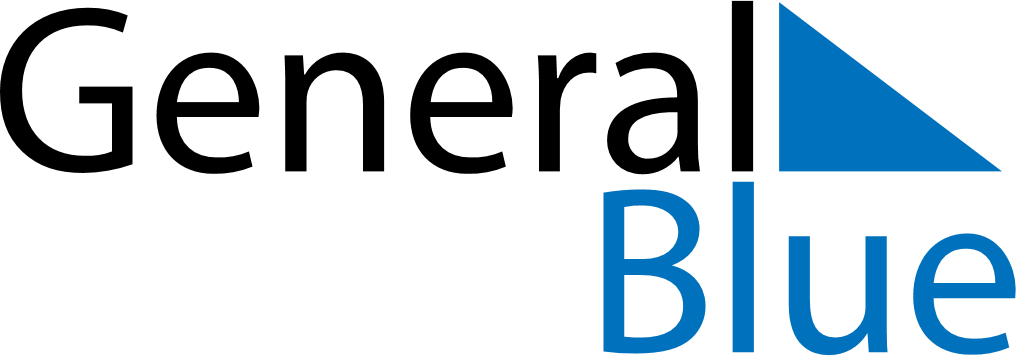 May 2024May 2024May 2024KosovoKosovoMondayTuesdayWednesdayThursdayFridaySaturdaySunday12345Labour DayOrthodox Easter6789101112Europe Day13141516171819202122232425262728293031